OBJETIVO GERAL DO CURSO:O Curso de Engenharia Sanitária do Centro de Educação Superior do Alto Vale do Itajaí – CEAVI, da UDESC/ Ibirama, objetiva formar profissionais da engenharia habilitados à preservação, ao controle, à avaliação, à medida e à limitação das influências negativas das atividades humanas sobre o meio ambiente, de modo a atender as necessidades de proteção e utilização dos recursos naturais de forma sustentável, aliando novas metodologias e tecnologias na exploração, uso e tratamento da água, nos projetos de obras de saneamento, que envolvem sistemas de abastecimento de água, sistemas de esgotamento sanitário, sistemas de limpeza urbana, bem como no desenvolvimento de políticas e ações no meio ambiente que busquem o monitoramento, o controle, a recuperação e a preservação da qualidade ambiental e da saúde pública.EMENTA:Origem e produção de resíduos; coleta, transporte e destino final, métodos de tratamento primário, método de separação dos constituintes dos resíduos, recuperação de materiais e energia, reciclagem, aspectos locais e métodos de gestão.OBJETIVO GERAL DA DISCIPLINADebater a importância da política nacional de resíduos. Realizar a contextualização da importância de aplicação das legislações e tecnologias envolvidas no tratamento final de resíduos. Apresentar tecnologias convencionais e não convencionais de tratamento, suas vantagens e desvantagens.OBJETIVOS ESPECÍFICOS/DISCIPLINA:Possibilitar ao discente, a compreensão dos diversos aspectos pertinentes ao tratamento de resíduos sólidos, tais como:- Origens, natureza, qualidade e quantidade; - Processos e operações envolvidas;- Níveis e graus de tratamento necessários.CRONOGRAMA DAS ATIVIDADES:METODOLOGIA PROPOSTA: 	Aulas expositivas, dialogadas, com a utilização de recursos audiovisuaisAVALIAÇÃO: 	Os estudantes serão avaliados por meio de duas provas teóricas e dois trabalhos escritos:- As provas teóricas serão realizadas através de questões elaboradas sobre os conteúdos ministrados, sendo individual e sem consulta (PESO 7,0);- Os trabalhos escritos serão avaliados pelos seguintes itens: coesão sobre o tema dissertado, conhecimento na área, habilidade de realizar conexões entre todos os temas abordados na disciplina (PESO 2,0);- As resenhas críticas serão avaliadas com base na coesão e poder de síntese (PESO 1,0)- A nota atribuída ao final do semestre (nota final – NF) será calculada pela seguinte fórmula:NF=(P1+P2)/2+T+(R1+R2)/2P1;P2 = Prova 1 e prova 2;T = Trabalho/Seminário;R1;R2 = Resenha 1 e resenha 2.BIBLIOGRAFIA BÁSICA: 1 - ABNT. NBR 10004. Resíduos sólidos – classificação. Rio de Janeiro, 2004.2 - BRASIL. Lei federal n° 12.305 de 2010. Institui a Política Nacional de Resíduos Sólidos. Brasília, DF, 2010.3 - BRASIL. Resolução CONAMA 307 de 2002. Estabelece diretrizes, critérios e procedimentos para a gestão dos resíduos da construção civil. Brasília, DF, 2002.4 - BRASIL. Resolução CONAMA 358 de 2005. Dispõe sobre o tratamento e a disposição fi nal dos resíduos dos serviços de saúde e dá outras providências. Brasília, DF, 2005.5 - PROSAB. Resíduos sólidos urbanos: Aterro sustentável para municípios de pequeno porte. Florianópolis: ABES, 2003. 294 p.6 - RIBEIRO, D. V.; MORELLI, M. R. Resíduos sólidos: problema ou oportunidade? Rio de Janeiro: Interciência, 2009. 135 p.BIBLIOGRAFIA COMPLEMENTAR: 1 - ABRELPE. Panorama dos resíduos sólidos no Brasil. São Paulo, 2013.2 - BRAGA, B.; HESPANHOL, I.; CONEJO, J. G. L.; MIERZWA, J. C.; BARROS, M. T. L.; SPENCER, M.; PORTO, M.; NUCCI, N.; JULIANO, N.; EIGER, S. Introdução a engenharia ambiental: O desafio do desenvolvimento sustentável. São Paulo: Pearson, 2005. 318 p.3 - SÃO PAULO. Caderno de educação ambiental: Resíduos sólidos. São Paulo, 2010.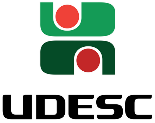 Universidade do Estado de Santa Catarina – UDESC Centro de Educação Superior do Alto Vale do Itajaí – CEAVIDepartamento de Engenharia Sanitária - DESAPLANO DE ENSINOPLANO DE ENSINOPLANO DE ENSINOPLANO DE ENSINODEPARTAMENTO: ENGENHARIA SANITÁRIADEPARTAMENTO: ENGENHARIA SANITÁRIADEPARTAMENTO: ENGENHARIA SANITÁRIADEPARTAMENTO: ENGENHARIA SANITÁRIADISCIPLINA: TRATAMENTO DE RESÍDUOS SÓLIDOSDISCIPLINA: TRATAMENTO DE RESÍDUOS SÓLIDOSDISCIPLINA: TRATAMENTO DE RESÍDUOS SÓLIDOSSIGLA: TRSPROFESSOR: VINICIUS GOUVEIA DOS SANTOSPROFESSOR: VINICIUS GOUVEIA DOS SANTOSE-mail: vinicius.gouveia.santos@hotmail.comE-mail: vinicius.gouveia.santos@hotmail.comCARGA HORÁRIA TOTAL: 72 hTEORIA: 72 hTEORIA: 72 hPRÁTICA: 0 hCURSO: BACHARELADO EM ENGENHARIA SANITÁRIACURSO: BACHARELADO EM ENGENHARIA SANITÁRIACURSO: BACHARELADO EM ENGENHARIA SANITÁRIACURSO: BACHARELADO EM ENGENHARIA SANITÁRIASEMESTRE/ANO: 2/2015SEMESTRE/ANO: 2/2015SEMESTRE/ANO: 2/2015PRÉ-REQUISITOS: NNºDataHorárioH.A.Conteúdo0104/0816:10 – 17:5002Apresentação de plano de ensino (conteúdo programático, avaliações,visita técnica, livros utilizados). 0206/0816:10 – 17:5002Introdução da problemática ambiental sobre resíduos sólidos. NBR´s 10004, 10005, 10006 e 10007 e PNRS, aspectos que competem a temática de tratamento de resíduos sólidos e seus conceitos. 0311/0816:10 – 17:5002CONAMA 307/02 e 358/05 e suas respectivas alterações. Proposição de trabalho – Novas tecnologias para o tratamento de resíduos sólidos. Resolução 275/01 – Código de cores. Caracterização dos principais tipos de resíduos e especificidades acerca da reciclagem (plástico, papel, vidro, metal e material orgânico).0413/0816:10 – 17:5002Características físicas, químicas e biológicas dos resíduos. Fatores que influenciam na geração de resíduos e em suas características. A problemática dos resíduos sólidos  (serviço de saúde, embalagens de agrotóxicos, pneus, pilhas e baterias, resíduos da construção civil, óleos lubrificantes, óleo vegetal e lâmpadas) e a PNRS.0518/0816:10 – 17:5002Resíduos radioativos e fármacos.0620/0816:10 – 17:5002Coleta seletiva: definição e amparo legal.Benefícios ambientais, econômicos e sociais da coleta seletiva.Formas para a realização da coleta seletiva. Passos para a implantação de coleta seletiva.0725/0816:10 – 17:5002Desastres naturais e a problemática dos resíduos sólidos – Introdução a gestão urbana de resíduos sólidos0827/0816:10 – 17:5002Conceituação de acondicionamento de resíduos sólidos. Importância do acondicionamento adequado. Tipos de recipientes para o acondicionamento: responsabilidades, recipientes primários e recipientes para coleta urbana, comunitária e institucional.0901/0916:10 – 17:5002A PNRS, discussão1003/0916:10 – 17:5002Prova 11108/0916:10 – 17:5002Tecnologias convencionais de tratamento/destinação final de resíduos sólidos1210/0916:10 – 17:5002Incineração/coprocessamento – vantagens e desvantagens dos processos.1315/0916:10 – 17:5002Incineração/coprocessamento – vantagens e desvantagens dos processos.1417/0916:10 – 17:5002compostagem. – vantagens e desvantagens do processo1522/0916:10 – 17:5002compostagem. – vantagens e desvantagens do processo1624/0916:10 – 17:5002Digestão anaeróbia – vantagens desvantagens1729/0916:10 – 17:5002Digestão anaeróbia – vantagens desvantagens1801/1016:10 – 17:5002Tratamento de resíduos sólidos perigosos (pilhas e baterias, lâmpadas fluorescentes e radioativos), de construção civil e pneus1906/1016:10 – 17:5002Tratamento de resíduos sólidos perigosos (pilhas e baterias, lâmpadas fluorescentes e radioativos), de construção civil e pneus.2008/1016:10 – 17:5002Preparação para seminário2113/1016:10 – 17:5002Aterros sanitários – vantagens e desvantagens2215/1016:10 – 17:5002Aterros sanitários – vantagens e desvantagens2320/1016:10 – 17:5002Tecnologias de tratamento de resíduos de serviços de saúde2422/1016:10 – 17:5002Tecnologias de tratamento de resíduos de serviços de saúde2529/1016:10 – 17:5002Resenha 1 (Leitura de artigo técnico-científico e posterior construção de uma resenha crítica)2603/1116:10 – 17:5002Debate sobre melhorias nos processos de tratamento2705/1116:10 – 17:5002Entrega (data final) e discussão resenha 12810/1116:10 – 17:5002Entrega e correção prévia do trabalho escrito, feedback e preparação para os seminários2912/1116:10 – 17:5002Seminário 13017/1116:10 – 17:5002Seminário 23119/1116:10 – 17:5002Seminário 33224/1116:10 – 17:5002Resenha 2 (Leitura de artigo técnico-científico e posterior construção de uma resenha crítica)3326/1216:10 – 17:5002Tratamentos não convencionais3401/1216:10 – 17:5002Entrega (data final) e discussão resenha 23503/1216:10 – 17:5002Destinação final de resíduos sólidos3608/1216:10 – 17:5002Prova 2Somatório das horas-aulaSomatório das horas-aulaSomatório das horas-aula7215/0716:10 – 17:50Exame